SZKOLNY ZESTAW PODRĘCZNIKÓW na rok szkolny 2023/2024Szkolny zestaw podręczników dopuszczonych przez dyrektora szkoły do użytku w Szkole Podstawowej nr 2 im. Żołnierzy z Monte Cassino w Polanicy - ZdrojuPODSTAWA PRAWNA: 1. Ustawa z dnia 07 września 1991r. o systemie oświaty ( Dz. U. z 2022 r.  poz. 2230). 2. Ustawa z dnia 14 grudnia 2016r. – Prawo oświatowe (Dz. U. z 2023r. poz.900)3. Rozporządzenie Ministra Edukacji Narodowej z dnia 27 sierpnia 2012r.w sprawie dopuszczania do użytku szkolnego podręczników (Dz. U. poz. 977 z późn. zm.) 4. Rozporządzenie Ministra Edukacji Narodowej z dnia 3 października 2019 r. w sprawie dopuszczania do użytku szkolnego podręczników (Dz. U. z 2019r, poz. 2013).Lp. Nazwa przedmiotu/ zajęcia edukacyjne Klasa Tytuł /Autor Wydawnictwo Numer dopuszczenia przez MEN 	1. 	 Oddziały przedszkolne 0 „Kolorowe Karty” W. Żaba-Żabińska, A. Banaś, M. Malecha, K. Cebula, J. Piotrowska, M.a Marzec.MAC- 	2. 	 Edukacja wczesnoszkolna I „Elementarz Odkrywców” Podręcznik i materiały ćwiczeniowe – E. Hryszkiewicz, B. Stępień, J. WinieckaNowak, K. Bielenica, M. Bura, M. Kwil, B. Lankiewicz Nowa Era 790/1/2017 790/2/2017 	3. 	 Edukacja wczesnoszkolna II „Elementarz Odkrywców” Podręcznik i materiały ćwiczeniowe – E. Hryszkiewicz, B. Stępień, J. WinieckaNowak, K. Bielenica, M. Bura, M. Kwil, B. Lankiewicz Nowa Era 790/3/2018 790/4/2018 	4. 	 Edukacja wczesnoszkolna III „Elementarz Odkrywców” Podręcznik i materiały ćwiczeniowe – E. Hryszkiewicz, B. Stępień, J. Winiecka-Nowak, K. Bielenica, M. Bura, M. Kwil Nowa Era 790/5/2019 790/6/2019 	5. 	 J. polski IV Łuczak A., Murdzek A., K. Krzemieniewska: Między nami – podręcznik + zeszyt ćwiczeń wersja BGdańskie Wyd. Oświatowe867/1/2017	5. 	 J. polski V Łuczak A., Murdzek A., Między nami 5 – podręcznik + zeszyt ćwiczeń wersja BGdańskie Wyd. Oświatowe867/2/2018	5. 	 J. polski VI Łuczak A., Między nami 6 – podręcznik + zeszyt ćwiczeń wersja BGdańskie Wyd. Oświatowe867/3/2019	5. 	 J. polski VII Łuczak A., Prylińska E., Suchowierska A., Maszka R. Między nami – podręcznik + zeszyt ćwiczeń wersja BGdańskie Wyd. Oświatowe867/4/2017	5. 	 J. polski VIII Łuczak A., Prylińska E., Suchowierska A., Krzemieniewska – Kleban K., Między nami – podręcznik + zeszyt ćwiczeń wersja BGdańskie Wyd. Oświatowe867/5/2018	6. 	 J. obcy j. angielski I Shine On!  dla klasy I – podręcznik i zeszyt ćwiczeń – S.Banman Sileci, P. Jackson., K. GraingerOxford University Press1093/1/2020	6. 	 J. obcy j. angielski II Shine On!  dla klasy II – podręcznik i zeszyt ćwiczeń – S.Banman Sileci, P. Jackson., K. GraingerOxford University Press1093/2/2020	6. 	 J. obcy j. angielski III Shine On!  dla klasy III – podręcznik i zeszyt ćwiczeń – S.Banman Sileci, P. Jackson., K. GraingerOxford University Press1093/3/2021	6. 	 J. obcy j. angielski IV Link 4. podręcznik i zeszyt ćwiczeń Phillips S., Anyakwo D.Oxford University Press 1089/1/2020V Link 5. podręcznik i zeszyt ćwiczeń Phillips S., Anyakwo D.Oxford University Press 1089/2/2021VI Link 6. podręcznik i zeszyt ćwiczeń Phillips S., Anyakwo D.Oxford University Press 1089/3/2022VII Link 7. podręcznik i zeszyt ćwiczeń Phillips S., Anyakwo D.Oxford University Press 1089/4/2020VIII Repetytorium ósmoklasisty – podręcznik i zeszyt ćwiczeń Juszko A.,  Quintana J., Weronika Sałandyk. W. Oxford University Press930/2018	7. 	 J. obcy           j. niemieckiIV	7. 	 J. obcy           j. niemieckiVWir Smart 1. podręcznik i zeszyt ćwiczeń Motta G., Książek – Kempa E., Wieszczewsa E., Kubicka A., Kania B.Lektor Klett827/1/2017	7. 	 J. obcy           j. niemieckiVIWir Smart 2. podręcznik i zeszyt ćwiczeń Motta G.,Lektor Klett827/2/2018	7. 	 J. obcy           j. niemieckiVIIMagnet Smart 1. podręcznik Motta G., + ćwiczeniaLektor Klett817/1/2017	7. 	 J. obcy           j. niemieckiVIIIMagnet Smart 2. podręcznik Motta G., + ćwiczeniaLektor Klett817/2/2017	8. 	 MatematykaIV Matematyka z plusem 4. Podręcznik + 2 zeszyty ćwiczeń (B) dla klasy czwartej szkoły podstawowej. M. Dobrowolska, M. Jucewicz, P. Zarzycki Gdańskie Wyd. Oświatowe 780/1/2017 	8. 	 MatematykaV Matematyka z plusem 5. Podręcznik + 2 zeszyty ćwiczeń (B) dla klasy piątej szkoły podstawowej. M. Dobrowolska, M. Jucewicz, M. Karpiński, P. Zarzycki Gdańskie Wyd. Oświatowe 780/2/2018 	8. 	 MatematykaVI Matematyka z plusem 6. Podręcznik + 2 zeszyty ćwiczeń (B) dla klasy szóstej szkoły podstawowej. M. Dobrowolska, M. Jucewicz, M. Karpiński, P. Zarzycki Gdańskie Wyd. Oświatowe 780/3/2019 	8. 	 MatematykaVII Matematyka z plusem 7. Podręcznik dla klasy siódmej szkoły podstawowej M. DobrowolskaGdańskie Wyd. Oświatowe 780/4/2017 	8. 	 MatematykaVIII Matematyka z plusem 8. Podręcznik dla klasy ósmej szkoły podstawowej M. DobrowolskaGdańskie Wyd. Oświatowe 780/5/2018 	9. 	 Fizyka VII Spotkanie z fizyką klasa 7., G. Francuz – Ornat., T. Kulawik, M. Nowotny - RóżańskaNowa Era885/1/2017	9. 	 Fizyka VIII Spotkanie z fizyką klasa 8., G. Francuz – Ornat., T. Kulawik, M. Nowotny - RóżańskaNowa Era885/2/201810.  Technika IV Jak to działa? Podręcznik do techniki dla klasy 4szkoły podstawowej – L. Łabecki, M. ŁabeckaNowa Era295/1/201710.  Technika V Jak to działa? Podręcznik do techniki dla klasy 5 szkoły podstawowej – L. Łabecki, M. Łabecka Nowa Era 295/2/2018 10.  Technika VI Jak to działa? Podręcznik do techniki dla klasy 6 szkoły podstawowej – L. Łabecki, M. ŁabeckaNowa Era295/3/201911.  Informatyka IV Teraz bajty. Podręcznik. Klasa 4 – G. KobaMIGRA806/1/2020/z1 11.  Informatyka V Teraz bajty. Podręcznik. Klasa 5– G. KobaMIGRA806/2/2021/z111.  Informatyka VI Teraz bajty. Podręcznik. Klasa 6 – G. KobaMIGRA806/3/2022/z111.  Informatyka VII Teraz bajty. Podręcznik. Klasa 7 – G. KobaMIGRA
806/4/2020/z111.  Informatyka VIII Teraz bajty. Podręcznik. Klasa 8 – G. KobaMIGRA806/5/201812.  Historia IV Wczoraj i dziś . Podręcznik. Klasa 4 – B. Olszewska, W. Surdyk-Fertsch, G. Wojciechowski Nowa Era  877/1/2020/z1 12.  Historia V Wczoraj i dziś. Podręcznik. Klasa 5  – G. Wojciechowski Nowa Era  877/2/2018 12.  Historia VI Wczoraj i dziś. Podręcznik. Klasa 76 – B. Olszewska, W. Surdyk-Fertsch, G. Wojciechowski Nowa Era  877/3/2019 12.  Historia VII Wczoraj i dziś. Podręcznik. Klasa 7  – S. Roszak, A. Łaszkiewicz, J. Kłaczków Nowa Era  877/4/2020/z1 12.  Historia VIII Wczoraj i dziś. Podręcznik. Klasa 8  – R. Śniegocki, A. Zielińska Nowa Era  877/5/2021/z1 13.  Przyroda IV „Tajemnice przyrody” – podręcznik do przyrody dla klasy IV szkoły podstawowej – M. Marko-Worłowska, F. Szlajfer, J. Stawarz Nowa Era 863/2019/z1 14.  Chemia VII Chemia Nowej Ery. Podręcznik dla klasy siódmej szkoły podstawowej – J. Kulawik, T. Kulawik, M. Litwin Nowa Era 785/1/2017 14.  Chemia VIII Chemia Nowej Ery. Podręcznik dla klasy ósmej szkoły podstawowej – J. Kulawik, T. Kulawik, M. Litwin Nowa Era 785/2/2018 15.  Biologia V Puls życia 5. Podręcznik do biologii dla klasy 5 szkoły podstawowej – M. Sęktas, J. Stawarz Nowa Era 844/1/2018 15.  Biologia VI Puls życia 6. Podręcznik do biologii dla klasy 6 szkoły podstawowej –J. Stawarz Nowa Era 844/2/2019 VII Puls życia 7. Podręcznik do biologii dla klasy 7 szkoły podstawowej - Małgorzata Jefimow Nowa Era 844/3/2020/z1 VIII Puls życia 8. Podręcznik do biologii dla klasy 8 szkoły podstawowej – B. Sągin, A. Boczarowski, M. Sęktas Nowa Era 844/4/2021/z1 16.  Geografia V Planeta Nowa 5. Podręcznik do geografii dla klasy piątej szkoły podstawowej – F. Szlajfer, Z. Zaniewicz, T. Rachwał, R. Malarz Nowa Era 906/1/2018 16.  Geografia VI Planeta Nowa 6. Podręcznik do geografii dla klasy szóstej szkoły podstawowej – T. Rachwał, D. Szczypiński, R. Malarz Nowa Era 906/2/2019 16.  Geografia VII Planeta Nowa 7. Podręcznik do geografii dla klasy siódmej szkoły podstawowej – R. Malarz, M. Szubert, T. Rachwał Nowa Era 906/3/2019/z1 16.  Geografia VIII Planeta Nowa 8. Podręcznik do geografii dla klasy ósmej szkoły podstawowej – T. Rachwał, D. Szczypiński Nowa Era 906/4/2021/z1 17.  Muzyka IV Lekcja muzyki 4. Podręcznik do muzyki dla klasy czwartej szkoły podstawowej – M. Gromek, G. Kilbach Nowa Era 852/1/2017 17.  Muzyka V Lekcja muzyki. Podręcznik do muzyki dla klasy piątej szkoły podstawowej – M. Gromek, G. Kilbach Nowa Era 852/2/2018 17.  Muzyka VI Lekcja muzyki. Podręcznik do muzyki dla klasy szóstej szkoły podstawowej – M. Gromek, G. Kilbach Nowa Era 852/3/2019 17.  Muzyka VII Lekcja muzyki. Podręcznik do muzyki dla klasy siódmej szkoły podstawowej – M. Gromek, G. Kilbach Nowa Era 852/4/2020/z1 18.  Plastyka IV „Do dzieła!” Podręcznik do plastyki dla klasy IV szkoły podstawowej – J. Lukas, K. Onak Nowa Era 903/1/2017 18.  Plastyka V „Do dzieła!” – podręcznik do plastyki dla klasy V szkoły podstawowej – J. Lukas, K. Onak Nowa Era 903/2/2018 18.  Plastyka VI „Do dzieła!” – podręcznik do plastyki dla klasy VI szkoły podstawowej – J. Lukas, K. Onak Nowa Era 903/3/2018 18.  Plastyka VII Do dzieła! Podręcznik do plastyki dla klasy siódmej szkoły podstawowej – M. Ipczyńska, N. Mrozkowiak Nowa Era 903/4/2020/z1 19.  Religia 0 TAK Jezus Mnie Kocha Ks. Mielnicki,E. Kondrak podręcznik + ćwiczenia w jednymJEDNOŚĆAZ-0-01-2019.  Religia I Poznaje Boży Śiwat. Ks. Mielnicki,E. Kondrak podręcznik + ćwiczenia w jednymJEDNOŚĆAZ-1-01/1819.  Religia II Odkrywam królestwo Boże. Ks. Mielnicki,E. Kondrak podręcznik + ćwiczenia w jednymJEDNOŚĆAZ-1-01/1819.  Religia III Jezus Jest z nami Ks. Mielnicki,E. Kondrak – podręcznik + ćwiczeniaJEDNOŚĆAZ1-01/1819.  Religia IV Miejsca pełne BOGActw Ks. Mielnicki,E. Kondrak – podręcznik + ćwiczeniaJEDNOŚĆAZ-21-02/12-KI-1/1219.  Religia V Szczęśliwi, którzy szukają prawdy Ks. Mielnicki,E. Kondrak – podręcznikJEDNOŚĆAZ-2-02-2019.  Religia VI Szczęśliwi, którzy odkrywają piękno Ks. Mielnicki,E. Kondrak – podręcznikJEDNOŚĆ
AZ-22-01/20-KI-4/2119.  Religia VII Szczęśliwi, którzy szukają Jezusa Ks. Mielnicki,E. Kondrak – podręcznikJEDNOŚĆAZ-31-01/13-KI-3/1319.  Religia VIII Szczęśliwi, którzy ufają Jezusowi Ks. Mielnicki,E. Kondrak – podręcznikJEDNOŚĆ
AZ-32-01/13-KI-4/1421.  Wiedza o społeczeństwie VIII Dziś i jutro – I. Janicka, A. Janicki, A. Kucia-Maćkowska, T. Maćkowski Nowa Era 874/2017 22.  Edukacja dla bezpieczeństwa VIII Żyję i działam bezpiecznie – J. SłomaNowa Era960/2019 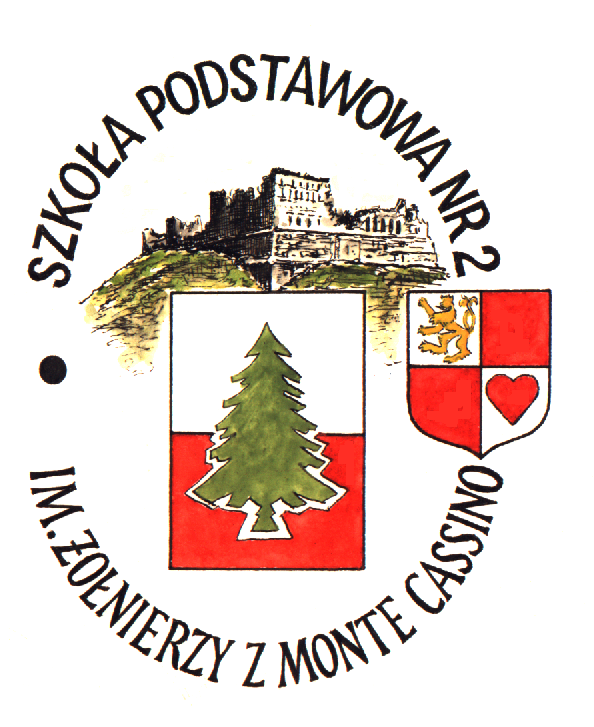 